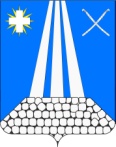 АДМИНИСТРАЦИЯ НЕКРАСОВСКОГО СЕЛЬСКОГО ПОСЕЛЕНИЯ УСТЬ-ЛАБИНСКОГО РАЙОНА ПОСТАНОВЛЕНИЕот _______2022 года   					                                         № ____станица НекрасовскаяОб определении специально отведенных мест, утверждении перечня помещений, предоставляемых для проведения встреч депутатовс избирателями, и порядка их предоставленияВо исполнение Федерального закона от 07 июня 2017 № 107 ФЗ «О внесении изменений в отдельные законодательные акты Российской Федерации в части совершенствования законодательства о публичных мероприятиях» и руководствуясь Уставом Некрасовского сельского поселения Усть-Лабинского района, постановляю:1. Определить помещения, специально отведенные места для проведения встреч депутатов с избирателями на территории Некрасовского сельского поселения Усть-Лабинского района, согласно приложению 1.2. Утвердить порядок предоставления помещений для проведения встреч депутатов с избирателями на территории Некрасовского сельского поселения    Усть-Лабинского района, согласно приложению 2.3. Общему отделу администрации Некрасовского сельского поселения               Усть- Лабинского района (Анисимова) обнародовать настоящее постановление и разместить на официальном сайте Некрасовского сельского поселения               Усть- Лабинского района www.nekrasovskoesp.ru4. Контроль за исполнением настоящего постановления оставляю за собой.5. Постановление вступает в силу со дня его обнародования.ГлаваНекрасовского сельского поселения Усть-Лабинского района                                           		         Т.Ю. СкориковаПриложение № 1     к постановлению администрации           Некрасовского сельского поселения         Усть-Лабинского районаот _____________ 2022 г №___Перечень помещений, специально отведенныхмест для проведения встреч депутатовс избирателями на территории Некрасовского сельского поселения Усть-Лабинского района 	Помещение МКУК «Некрасовская сельская библиотека» Некрасовского сельского поселения Усть-Лабинского района по адресу: Краснодарский край,            Усть-Лабинский район, ст. Некрасовская, ул. Ленина, № 8, и МКУК «КДЦ «Некрасовский» Некрасовского сельского поселения Усть-Лабинского района по адресу: Краснодарский край, Усть-Лабинский район, ст. Некрасовская,                               ул. Советская, № 9.ГлаваНекрасовского сельского поселения Усть-Лабинского района                                           			 Т.Ю. СкориковаПриложение № 2     к постановлению администрации           Некрасовского сельского поселения Усть-Лабинского районаот _____________ 2022 г №___Порядок предоставления помещений для проведения встреч депутатов с избирателями на территории Некрасовского сельского поселения Усть-Лабинского района1. Для проведения встреч депутатами Государственной Думы Российской Федерации, Думы законодательного собрания Краснодарского края, Совета депутатов муниципального образования Усть-Лабинский район, Совета депутатов Некрасовского сельского поселения Усть-Лабинского района (далее – депутаты) с избирателями, для информирования избирателей о своей деятельности предоставляются помещения согласно перечню, утвержденному постановлением администрации Некрасовского сельского поселения Усть-Лабинского района.2. Помещения для встреч депутатов с избирателями предоставляются на безвозмездной основе.3. Помещения предоставляются по письменной заявке депутата, для согласования с директором МКУК «Некрасовская сельская библиотека» Некрасовского сельского поселения Усть-Лабинского района, в целях избежания возникновения ситуации невозможности предоставить помещение, ввиду проведения в этот день (время) культурно-массовых мероприятий, запланированных ранее или проведения в этот день (время) запланированных ранее встреч другими депутатами. В заявке указывается способ (способы) уведомления депутата о согласовании заявки или об отказе в согласовании, с указанием причин отказа и предложением других дней и (или) времени для проведения встречи. В случае отказа в согласовании депутатом подаётся новая заявка.4. Заявка регистрируется в общем порядке регистрации входящих документов, установленном в учреждении. Заявка может быть подана по электронной почте, на электронный адрес учреждения.5. Информация о запланированных мероприятиях, в том числе о встречах депутатов с избирателями, размещается в здании учреждения в общедоступном месте, а также на официальном сайте Некрасовского сельского поселения Усть-Лабинского района, не позднее 1 рабочего дня со дня согласования. ГлаваНекрасовского сельского поселения Усть-Лабинского района                                          		            Т.Ю. СкориковаПриложение к Порядкупредоставления помещений для проведения встреч депутатов с избирателями на территории Некрасовского сельского поселения Усть-Лабинского районаПримерная форма __________________________________ __________________________________ (наименование) собственника, владельца помещения от ________________________________ (Ф.И.О. депутата) Заявление о предоставлении помещения для проведения встреч депутата с избирателямиВ соответствии п. 5.3 статьи 40 Федерального закона от 06.10.2003 года №131-ФЗ "Об общих принципах организации местного самоуправления в Российской Федерации" прошу предоставить помещение по адресу: __________________________________________________________________ __________________________________________________________________ (место проведения встречи) для проведения публичного мероприятия в форме собрания, встречи с избирателями которое планируется «___» ___________ 20__ года в _________________________________________________________________,   (время начала проведения встречи) продолжительностью _______________________________________________.                                        (продолжительность встречи) Примерное число участников: _______________________________________. Ответственный за проведение мероприятия (встречи) _____________________________________________________________________________________,                (Ф.И.О., статус) контактный телефон __________________________________________. Дата подачи заявки: _________________________ Депутат _____________ __________________                    (подпись) (расшифровка подписи) «____» _________20__ год